Мероприятия, посвящённые празднованию  Дня Победы 	8 мая 2018 года, в соответствии с годовым планом работы МБДОУ «Детский сад № 6 «Светлячок», с целью формирования у детей знаний о Великой Отечественной войне, воспитания чувства гордости за героизм нашего народа, уважения к ветеранам, в нашем детском саду прошёл праздник, посвящённый Дню Победы.Праздники и развлечения в детском саду не только приносят радость, но и обогащают жизнь детей, способствуя полному и гармоничному развитию.  Предварительно с детьми в группах были проведены занятия, беседы о подвигах советских людей, оформлены выставки детских работ,    а праздник стал итогом этих мероприятий. Воспитанницы старшей группы исполнили танец «Красные маки», упражнение с флажками.  Дети пели песни и читали стихи  военных лет:  «День Победы», «Пусть всегда будет солнце».  В завершении праздника все почтили память павших героев во время Великой Отечественной войны минутой молчания.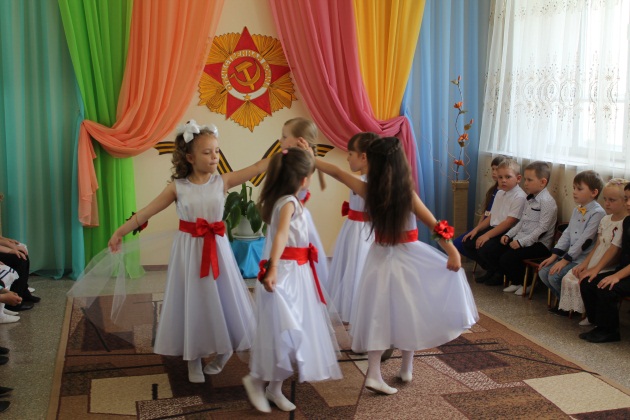 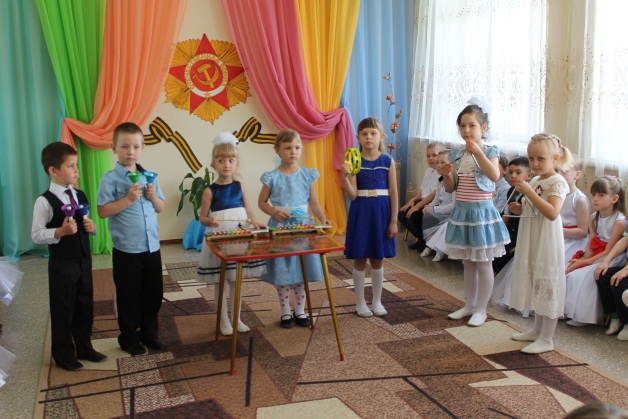 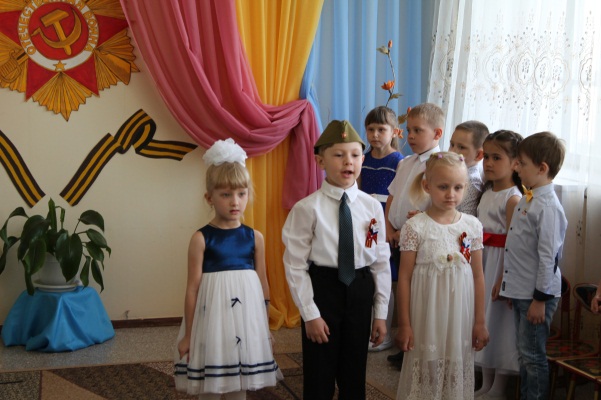 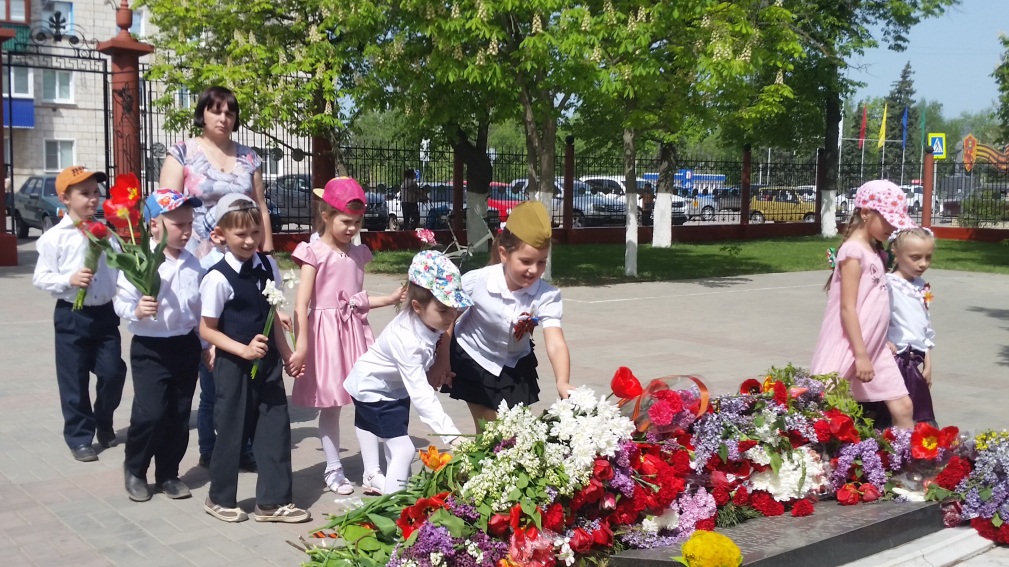 Итогом  праздничного мероприятия стало  возложение  цветов  к памятнику Павших Борцов.